COUSCOUS PILAFServes: 4-6An instant side dish! Use whole wheat couscous for added nutrition and herbs for flavor with no added calories or salt.Cost Per RecipeCost Per PersonTime RequiredPrep: 5minsCook: 5mins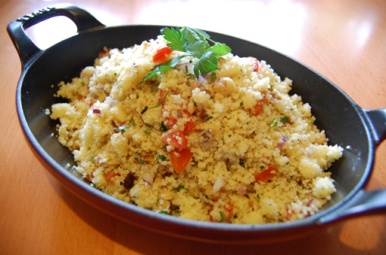 IngredientsProcedure1 ¼ cups water or reduced-sodium chicken broth½ teaspoon hot sauce (optional)¼ teaspoon salt 1 ½ cups whole-wheat couscous1 Tbs fresh parsley or 2 teaspoons dried parsley All of this can be bought at Schnucks (whole wheat couscous not available at Aldi)Combine broth or water, hot sauce, and salt in a small saucepan with a tight-fitting lid and bring to a boil. Remove from heat and stir in couscous. Let stand for 5 minutes; uncover and stir in parsley. Other Thoughts / Variations on the Recipe / Nutrition InformationYou can make endless variations of this dish – try it with dried fruit and nuts, or any herb combination.  Consider sautéed onions and garlic, of course being cost conscious.You can substitute regular (ie not whole wheat) couscous, but note to volunteers that it’s not a whole grain!Focus participants on how amazingly quick couscous is to prepare.Focus participants on how useful herbs are for adding flavor without fats and salts.